Уважаемые родители!Во время «вынужденных каникул»  В связи с тем, что режим самоизоляции продлен, продолжаем работать дистанционно.Тема нашей недели  «Весна».Побеседуйте, пожалуйста, с ребенком о весне:- Какое сейчас время года? - Назовите весенние месяцы. Какой сейчас месяц?- Что происходит в природе? 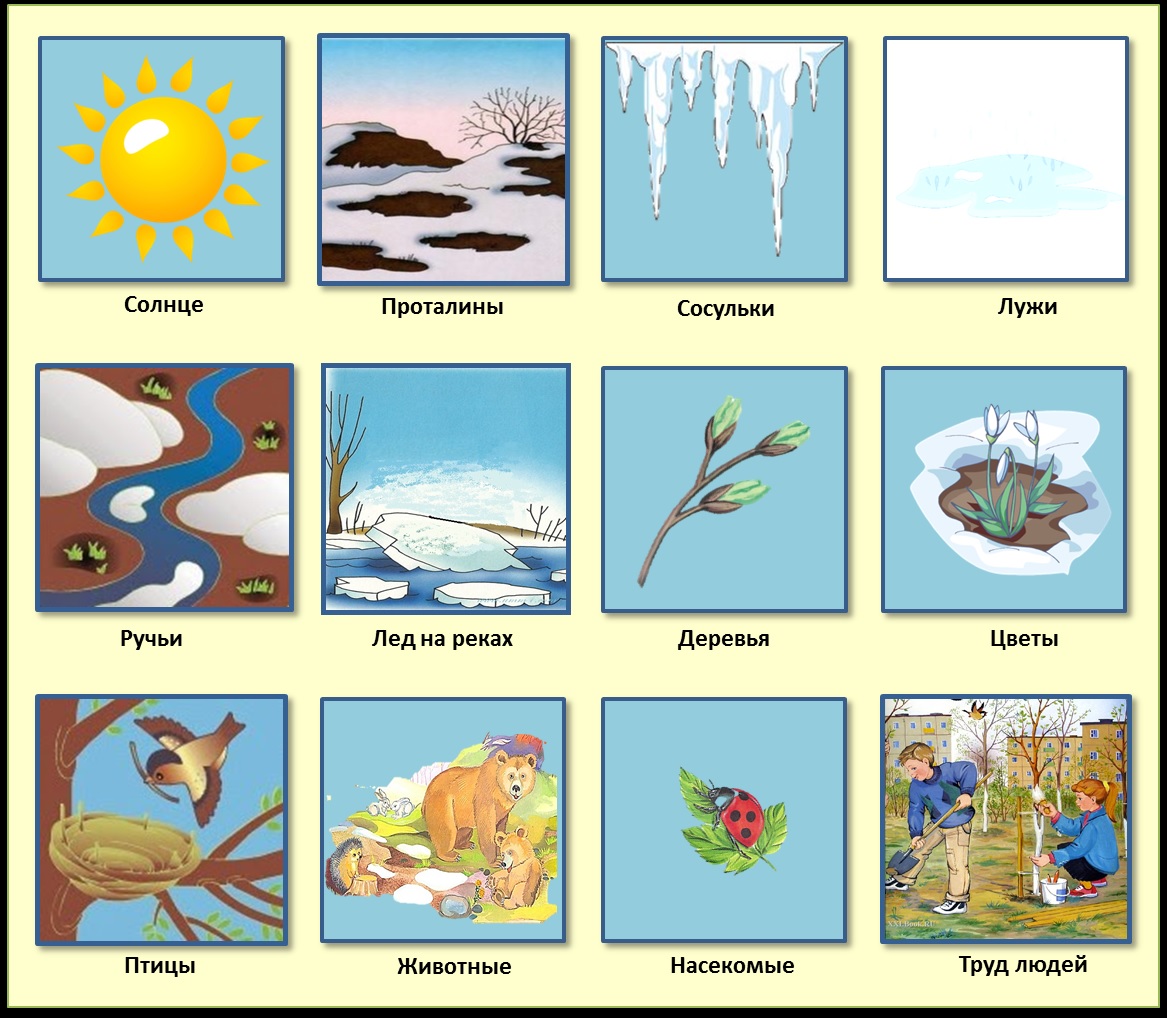 Игра «Назови ласково»Солнце, ручей, цветок, ветка, проталина, облако, льдина, дождь, трава).(солнышко, ручеек, цветочек, веточка, проталинка, сосулечка, льдинка, дождик, травка).Почитайте ребенку стихи о весне, а при желании выучите:- Какие приметы весны описаны в стихотворениях?Рассмотрите рисунок.ФизминуткаМаленькие птички, птички-невелички, по лесу летают, песни распевают (машем руками, как крылышками).Буйный ветер налетел, (руки вверх, раскачиваемся из стороны в сторону), птичек унести хотел.Птички спрятались в дупло (приседаем на корточки, закрываем голову руками)
Там не тронет их никто!Пальчиковая гимнастика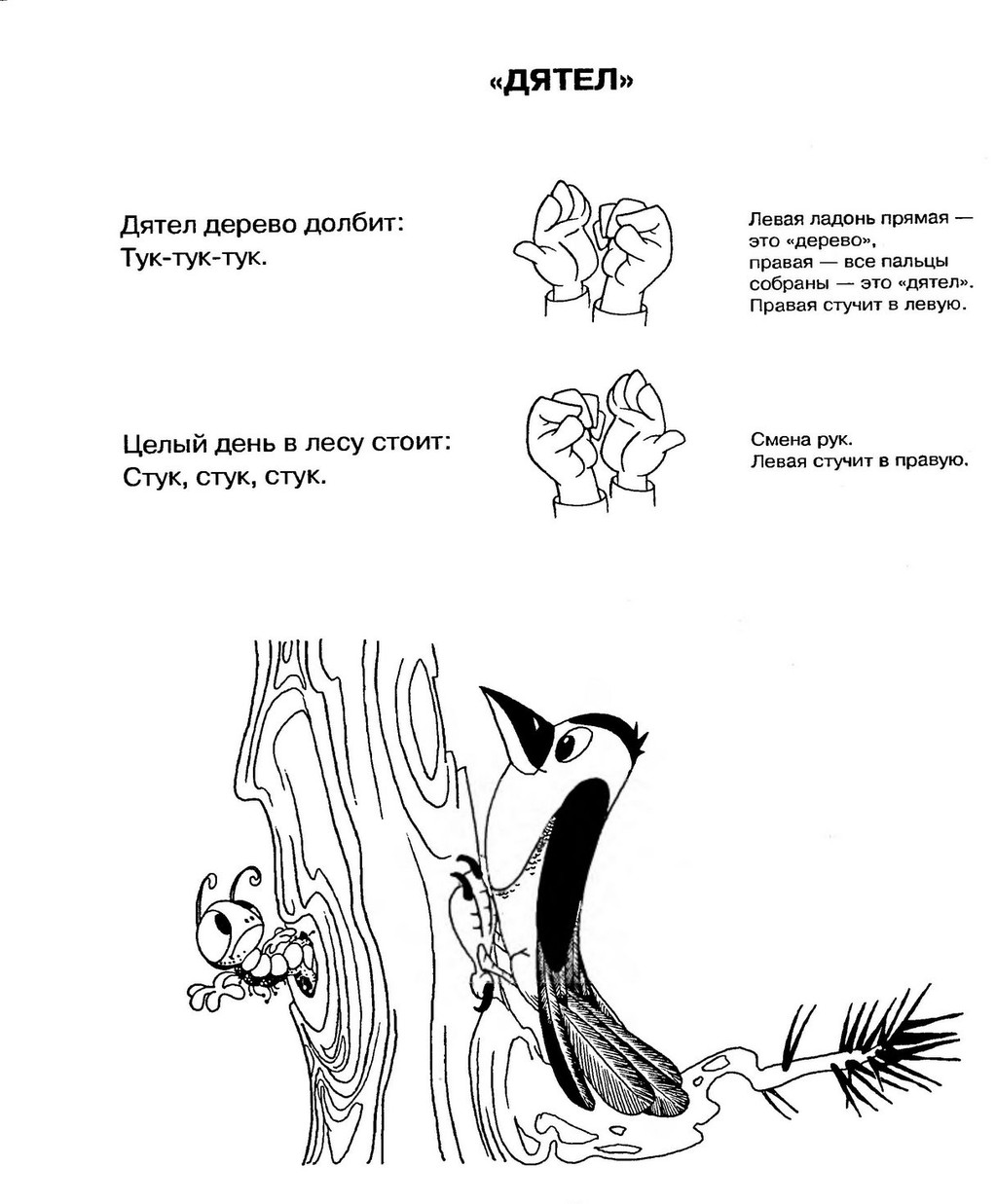 Задание. Выполните рисунок или сделайте аппликацию из геометрических фигур по своему замыслу. Апрель! Апрель!На дворе звенит капель.По полям бегут ручьи,На дорогах лужи.Скоро выйдут муравьиПосле зимней стужи.Пробирается медведьСквозь густой валежник.Стали птицы песни петьИ расцвел подснежник. (С. Маршак) Кап да кап, и не до сна,
Постучалась к нам весна.
Зазвенел ручей игриво.
Вышел ежик: " Что за диво!
Хватит звери нам скучать,
Уж весну пора встречать!"От полуденных лучей
Побежал с горы ручей,
И подснежник маленький
Вырос на проталинке.
Возвращаются скворцы –
Работяги и певцы,
Воробьи у лужицы
Шумной стайкой кружатся.
И малиновка и дрозд
Занялись устройством гнёзд:
Носят, носят в домики
Птицы по соломинке.(Г. Ладонщиков) Если снег повсюду тает,
День становится длинней,
Если все зазеленело,
И в полях звенит ручей,
Если солнце ярче светит,
Если птицам не до сна,
Если стал теплее ветер,
Значит, к нам пришла весна!К нам весна шагает
Быстрыми шагами,
И сугробы тают под её ногами.
Чёрные проталины
На полях видны.
Видно очень тёплые ноги у весны.Милый скворушка-скворец,
Прилетай же, наконец!
Для тебя я дом построил –
Не скворечник, а дворец!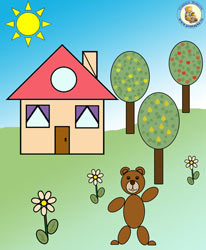 - Найди фигуры, из которых составлен рисунок.- Из каких фигур состоит солнышко? Домик? Дерево? Цветок? Мишка?- Сколько деревьев? А цветочков? Чего больше? (поровну).- Как сделать, чтобы цветочков стало больше, чем деревьев? Нарисуй цветочек.